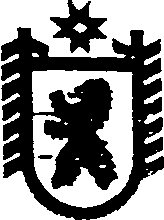 Республика КарелияАДМИНИСТРАЦИЯ СЕГЕЖСКОГО МУНИЦИПАЛЬНОГО РАЙОНАПОСТАНОВЛЕНИЕот 15 декабря  2017 года   №  954СегежаО  внесении изменений в План мероприятий («дорожная карта») « Изменения в отраслях социальной сферы, направленные на повышение эффективности образования и науки» в сфере образования Сегежского муниципального района на 2013 -2018 годы»              Администрация Сегежского муниципального района  п о с т а н о в л я е т :Внести в План мероприятий («дорожная карта») «Изменения в отраслях социальной сферы, направленные на повышение эффективности образования и науки» в сфере образования Сегежского муниципального района на 2013-2018 годы», утвержденный постановлением администрации  Сегежского муниципального района                   от 6 августа 2014 г. № 972 (в редакции постановления от 17 августа 2015 г. № 773,                 от 18 ноября 2016 г. № 999) следующие изменения: в Разделе I: а) в статье 3 позицию «Численность воспитанников в расчете на 1 педагогического работника» изложить в следующей редакции:             «»;	 б) пункт 9 статьи 5 изложить в следующей редакции:       «»;   в разделе II:а)   в статье 3 позицию «Численность обучающихся в расчете на                                      1 педагогического работника» изложить в следующей редакции:«	 »;б) пункт 5 статьи 5 изложить в следующей редакции:«»; в Разделе III:а)   в статье 3 позицию «Численность детей и молодежи в возрасте                              от 5 до 18 лет в расчете на 1 педагогического работника» изложить в следующей редакции:«»;б) пункт 4  статьи 5 изложить в следующей редакции:«». 2. Отделу информационных технологий и защиты информации администрации Сегежского муниципального района (Т.А.Слиж) обнародовать настоящее постановление путем размещения официального текста настоящего постановления в информационно-телекоммуникационной сети «Интернет» на официальном сайте администрации Сегежского муниципального района  http://home.onego.ru/~segadmin.3. Контроль за исполнением настоящего постановления возложить на заместителя Главы администрации Сегежского муниципального района по социальным вопросам Е.Н.Антонову.              Глава администрации Сегежского муниципального района                                                           Ю.В. ШульговичРазослать: в дело, УО - 2, ОУ - 30, ФУ, МКОУ «ЕРЦ».Численность воспитанников  в расчете на 1 педагогического работникачеловек9,168,88,88,668,78,79Соотношение заработной платы педагогических работников муниципальных образовательных организаций дошкольного образования к заработной плате в зависимости от уровня образования (к средней заработной плате в общем образовании в регионе)%85,185, 793,385,5106,9106,6Средняя заработная плата педагогических работников образовательных организаций дошкольного образования составит не менее 106,6 процентов к средней заработной плате в общем образовании в регионеЧисленность обучающихся в расчете на 1 педагогического работникачеловек12,912,913,113,013,413,45.Соотношение заработной платы педагогических работников муниципальных образовательных организаций общего образования к заработной плате в зависимости от уровня образования (к среднемесячному доходу в регионе от трудовой деятельности)%100111,0121,6105,8100,8100,8Средняя заработная плата педагогических работников образовательных организаций общего образования составит не менее 100,8 процентов к среднемесячному доходу в регионе от трудовой деятельностиЧисленность детей и молодежи в возрасте от 5 до 18 лет в расчете на 1 педагогического работникачеловек67,260,761,9164,967,067, 04.Соотношение заработной платы педагогических работников муниципальных образовательных организацийдополнительного образования к заработной плате в зависимости от уровня образования (к средней заработной плате учителей в регионе)%7081,278,579,6100,0100, 0Средняя заработная плата педагогов  муниципальных организаций дополнительного образования детей составит 100,0 процентов к средней заработной плате учителей в регионе